Oregon State University Professional Teacher EducationAgricultural EducationApplication PacketDeadline:  Friday, February 13, 2015Step 1:  Submit the following materials in one packet to:Department of Agricultural Education and General Agriculture214 Bexell HallOregon State UniversityCorvallis, OR 97331Applicants should collect all information and submit in one packet AND keep copies of all materials submitted.Step 2:  Submit the following materials to:Office of AdmissionsOregon State University104 Kerr Admin Bldg.Corvallis, OR 97331. Complete this step ONLY if you are going to be a graduate student during your initial licensure program.By my signature, I verify that all application information submitted is true, accurate, and complete. Signature of Applicant: ____________________________________   Date: _________________Agricultural EducationPROFESSIONAL TEACHER EDUCATION PROGRAMInitial Teaching LicenseApplication PacketOregon State University offers a Professional Teacher Education Program to prepare public school teachers for 21st century schools in early childhood (age 3 – grade 4), elementary (grades 3-8), middle (grades 5-9), and high school (grades 9-12) education.  Agricultural Education is currently a high school (grades 9-12) program only.In this packet you will find: The Checklist; a Program Application; Application Procedures; and the Recommendation Form.  Should you have questions, please contact the Department of Agricultural Education and General Agriculture, 214 Bexell Hall, Oregon State University, Corvallis, OR 97331-2204, (541) 737-2661.ADMISSION TO THE PROFESSIONAL PROGRAMAdmission to the Professional Teacher Education Program is selective and competitive.  Consequently, not all applicants are admitted.  Applications received after the deadline may be considered on a space-available basis only after all those received by the deadline have been fully considered.  Within OSU’s Guiding Principles, the Professional Teacher Education Program recognizes a responsibility to society to contribute to its social, aesthetic, and economic well-being.  Diversity is a key to the success of our programs.  Our programs open the doors wider for any groups that are under-represented or that have suffered from discrimination.While acceptance as a graduate student is not required to begin the Initial Licensure program, you must be admitted as a graduate student to complete a masters (graduate) degree.  A Master’s degree is required for the Continuing License; therefore you must be eligible for admission to Graduate School upon the completion of your undergraduate program.  Students not admitted to a degree granting program are not eligible for financial aid of any kind.  A maximum of 15 credits of graduate coursework may be transferred to a master’s degree program at OSU.Admission into a licensure program is contingent upon passing the ORELA Protecting student and civil rights in the educational environment exam as well as the an approved assessment of academic skills (CBEST, PRAXIS CORE, WEST-B or ORELA EAS) and the appropriate PRAXIS subject matter test.  Specific program testing requirements are listed on the TSPC website: http://www.tspc.state.or.us/GenInfo_Item.asp?id=7  Oregon State University does not discriminate on the basis of race, color, national origin, religion, sex, sexual orientation, marital status, age, disability to veteran’s status in any of its policies, procedures or practices.Admission Requirements for Programs and CriteriaA bachelor’s degree (Necessary for admission to all graduate degree programs) documented by official transcripts.Minimum grade-point average of 3.0 in the last 90 quarter credits of graded undergraduate work and all work completed thereafter (Necessary for Admission to all graduate degree programs) documented by official transcripts.Competence in subject matter for desired teaching areas documented by Form B, transcripts, and/or official electronic passing scores in the Praxis Agriculture 5701 exam.Competence in working with school-age children or youth at the age level at which the candidate is seeking licensure in schools or social service settings; experience in public school settings is strongly preferred for all Professional Teacher Education areas and is a requirement for Early Childhood/Elementary, Physical Education, Health, Agriculture and Music applicants (documented by letters of recommendation, interview, statement of professional goals, resume).Demonstrated effectiveness in oral and written communication (documented by letters of recommendation, basic educational skills test scores, written statement of professional goals, resume, and interview). An additional writing sample may be part of the interview process.Sincere and appropriate desire to become a public school teacher and an understanding of the life demands placed on a teacher (Documented by letters of recommendation, statement of professional goals, resume, and interview along with potential additional references).Truthful answers to Teacher Standards and Practices Commission (TSPC) character questions documented by TSPC Character Questions form. APPLICATION PROCEDURESApplicants are responsible for assuring that all sources of admission evidence (other than interview results) are in their application files in the Agricultural Education and General Agriculture Department Office, 214 Bexell Hall, Oregon State University, Corvallis, OR 97331-2204 by the application deadline.  Applicants are also responsible for assuring that all admission criteria are addressed by the sources of evidence (other than interview results).Applications are reviewed by screening committees or a faculty coordinator to identify candidates who are qualified based on the evidence available.Following the initial screening, qualified applicants will be required to interview in person or via Skype with OSU faculty members.  The interview may also include public school educators.  The interview team adds its assessments to the applicant’s file.Following the interview, the faculty for the teacher education program considers all evidence and makes admission recommendations to the Department of Teacher Education at the College of Education.Applicants who meet the application deadline and complete the process above are typically notified of the program admission decision in writing.  NOTE:  The Graduate Record Exam (GRE) is NOT required for the Agricultural Education Teacher Education Master’s Program.Oregon State UniversityAgricultural EducationProfessional Teacher Education ProgramProgram Application, Initial Teaching LicenseComplete applications must be received NO LATER than the application deadline on the front cover.  Applications received after this date will be considered on a space available basis only after those received by the deadline have been fully considered.  Applicants are responsible for submitting complete applications.  Please KEEP COPIES of all materials submitted.To allow us to check for cleared fingerprints, please provide:Date of birth: ___/____/____The last 4 digits of your SSN: ____________Please check all appropriate boxes stating your interest: Agricultural Education      Grades 9-12    Other endorsements of interest that you may be eligible to add to your program***: Mathematics			 Chemistry Biology				 Physics Integrated Science			 Middle Level Authorization***Information about adding these endorsements to your program may be available through Teacher and Counselor Education at 541-737-4661. Oregon State University Professional Teacher Education ProgramAgricultural EducationLetter of Recommendation FormApplicant’s Name: ___________________________________ Telephone: _________________Address: ______________________________________________________________________I am asking this reference to write this letter to attest to (Check one):My academic ability.My ability to work with school-aged children and youth.My agricultural knowledge and experience.I want the evaluator to (Check one):Return the form to me along with their letter of recommendation so I can submit the unopened letters with my complete packet.  Send their letter and this form directly to Agricultural Education Teacher Education Program, 214 Bexell Hall, Oregon State University, Corvallis, OR 97331NOTE TO THE APPLICANT:  Make a copy of this form for each person providing you with a recommendation.  We recommend that you provide the evaluator with a stamped, pre-addressed envelope addressed to yourself.  From the graduate school: “Letters of recommendation should come from faculty because they are in the best position to assess your ability to do academic work. Other professional references may be compelling if the work experience is directly related to the graduate field of interest and/or has provided a specialized skill set necessary to be competent in the field. Letters from non-faculty contacts may be relevant if there has been a significant lapse in time since you completed your prior degree.”  NOTE TO THE EVALUATOR:  The above named applicant is applying for admission to a graduate program of studies in Agricultural Education Teacher Education and has given your name as a reference.  We would particularly appreciate your candid appraisal of the applicant’s strengths and weaknesses; personal qualities and professional promise as an educator; his/her ability to work with children or school-aged youth; and any other characteristics we should be aware of for a person entering the teaching profession.  Please tell us your relationship to the applicant and the length of time you have known him/her.  Your recommendation is used by our faculty for making decisions on admission.  A member of our faculty may contact you for further information.  Thank you for your help. Please return this form with your letter of recommendation.Unless the applicant specifies otherwise, please return this recommendation in a sealed envelope to the applicant to be included in their application packet.Oregon State UniversityTeacher Standards and Practices Commission (TSPC)Character Questions to establish Fitness to Serve as an EducatorName__________________________           ____________________________              ____________ 		   Last                                                              First                                               MiddleEach applicant must establish his or her fitness to serve as an educator and must answer yes or no to the questions which follow in sections (1) through (11).  Any “yes” answer must be explained fully.  If “yes” is answered to section (8) and/or section (10), a certified true copy of the court record must accompany the application.I hereby certify that the information submitted on or relating to this form is true and correct and grant the Commission permission to check civil or criminal records to verify any statement made on this application.  The Commission may revoke any license upon evidence that the holder knowingly made any false statements in the application for the license._________________________________________		_________________Signature of the Applicant				              DateProfessional Teacher Education ProgramOregon State UniversityAgricultural EducationRecommended Undergraduate Major:  Agricultural SciencesUndergraduate preparation for the Professional Teacher Education Program leading to a Master of Science degree in Agricultural Education should include the following areas designed to develop competence in college-level agriculture.For more information contact:FORM BProfessional Teacher Education ProgramOregon State UniversityAgricultural EducationSubject Matter Competency ListName: __________________________________	Date: ____________________________Please type!	*1 Semester hour = 1 ½ Quarter hours.	**List courses or experiences that you have had and those to be completed.This application checklist signed and dated.Official transcripts from each college/university attended including OSU.  (Submit official copies to the Graduate School Office of Admissions AND include copies of those official transcripts with this application packet).  An essay describing your professional goals and/or purposes and motivation for enrolling in the program. The essay should be no more than 500 words in length (two double-spaced pages).  This essay should represent your best writing.TSPC Character Question Form required by the Oregon Teacher Standards and Practices Commission.“Form B” Subject Matter Competency List, typed or formatted on a computer.Your resume to include education, practicum or teaching experiences, experiences with diverse populations, work in agriculture, and other activities.Copy of your passing scores from CBEST, WEST-B, ORELA EAS or PRAXIS CORE.Copy of your passing score on the ORELA Protecting Student and Civil Rights in the Educational Environment.Copy of your passing score on PRAXIS II 5701 Agriculture (CA).Three letters of recommendation:ONE letter must focus on your academic ability (preferably from a current or former professor)A SECOND letter must come from a non-relative who has observed your work with school-aged children and youth.The THIRD letter may fit either of the first two categories or could be from someone who can attest to your agricultural knowledge and experience.TSPC fingerprint packet (If you were fingerprinted through this process for AED 313 that background check must be less than 3 years old). Graduate School Application (http://oregonstate.edu/admissions/graduate.php.) Please select your Degree sought as “MS”, and your Major as “Agricultural Education” (code 1050).  The term you apply for will be determined by the term you intend to begin graduate level studies.Official Transcripts from each college and university attended, except OSU_______________________________________________________NAME           Last                                     First                       Middle_______________________________________________________OSU Student ID # (if available)Mailing Address______________________________________________________________________________________________________________Email Address: _______________________________________________________(      )______________Home Phone(      )______________Work Phone(      )______________Cell PhoneAPPLICANT:EVALUATOR:DO NOT SIGN if you wish to retain the right of access to viewing this letter.□      As required by the Family Educational Rights and Privacy Act of 1974, I have waived my right to this letter, and I understand that this letter will not be available to me now or in the future.________________________________Applicant’s Signature                                Date________________________________Applicant’s Name – Typed or Printed□       Please note whether the applicant has selected to waive the right of access to this letter.  If the applicant has NOT SIGNED in the box at left, this recommendation is NOT CONFIDENTIAL.______________________________________Evaluator’s Signature                                  Date______________________________________Evaluator’s Name – Typed or Printed______________________________________Relationship to Applicant________________________________________Address________________________________________TelephoneHave you ever left any educational or school-related employment, voluntarily or involuntarily, while the subject of an inquiry, review or investigation of alleged misconduct or alleged violation of professional standards of conduct or when you had reason to believe such investigation was imminent?1._____Are you currently the subject of an inquiry, review or investigation for alleged misconduct or alleged violation of professional standards of conduct?2._____Have you ever failed to complete a contract for educational services in any educational or school related position, or for any alleged misconduct or alleged violation of professional standards of conduct been placed on leave by your employer or left such employment prior to the end of the contract term?3._____Have you ever had a professional certificate, credential or license (of any kind) revoked or suspended or have you been placed on probationary status for any alleged misconduct or alleged violation of professional standards of conduct?4._____Have you ever been denied a professional license for which you applied or granted a professional license on a conditional or probationary basis for any alleged misconduct or alleged violation of professional standards of conduct?5._____Have you ever surrendered a professional license of any kind before its expiration?6._____Have you ever been disciplined by any public agency responsible for licensure of any kind, including but not limited to educational licensure?7._____Have you ever been convicted or been granted conditional discharge by any court for: a) any felony; b) misdemeanor; or c) any major traffic violation, such as: driving under the influence of intoxicants or drugs, reckless driving; fleeing from or attempting to elude a police officer; driving while your license was suspended, revoked or used in violation of any license restriction; or failure to perform the duties of a driver or witness at an accident?8._____Have you ever been arrested or cited for any offense listed in question (8) above which is still pending in the court?9._____Have you ever entered a plea of “guilty” or “No Contest” relative to any charge for an offense listed in question (8)?10._____Have you ever had any civil judgment or other court order entered against you resulting from abuse, assault, battery, harassment, intimidation, neglect, stalking, or other threatening behavior toward other persons?11._____Competency AreaPossible OSU CoursesQuarter HoursQuarter HoursCompetency AreaPossible OSU CoursesLowerDivisionUpperDivisionPracticumAED 3134Animal ScienceANS 121, 2319Crop & Soil ScienceSOIL 205/206, CROP 30034HorticultureHORT 301, 351/361/3116AG & Resource EconomicsAREC 211, 2218Agricultural MechanizationAG 221, 312, 391, 412, 36Computer ApplicationsAG 1113Leadership & CommunicationAG 421/242/342 3NR RNG FST or FWRNG 3413Electives: to include appropriate breadth in agricultural subject matterMust have preparation (pre-requisites) for graduate level courses in selected agri- areas.10Competency AreasCourse Taken to Fulfill Competency**Qtr*HrsWhereTakenTerm &YearGrade EarnedPracticumAnimal ScienceCrop & Soil ScienceHorticultureAgricultural & Resource EconomicsAgricultural MechanizationComputer ScienceLeadership & CommunicationsNatural Resources/ Forestry/ Fish and Wildlife/Rangeland Sciences10 hours Upper Division Electives: to include appropriate breadth in agriculture subject matter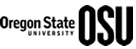 